Lesson 7: Addition and Subtraction on the Number LineStandards AlignmentsTeacher-facing Learning GoalsRecognize that on a number line, jumps to the right represent addition and jumps to the left represent subtraction.Student-facing Learning GoalsLet’s match equations to number line representations.Lesson PurposeThe purpose of this lesson is for students to attend to the direction of the arrow on the number line to match addition and subtraction expressions.In previous lessons, students learned that whole numbers can be represented by tick marks and points on the number line. They learned that numbers farther to the right on a number line are greater than those to the left.In this lesson, students build on that understanding to connect representations that use an arrow to show moving from one number to another on the number line (“jumps”) to the operations of addition and subtraction. Students match equations and number line representations and explain how they know they match (MP2, MP7).Access for: Students with DisabilitiesEngagement (Activity 1) English LearnersMLR7 (Activity 2)Instructional RoutinesNotice and Wonder (Warm-up)Materials to GatherGlue: Activity 2Scissors: Activity 2Lesson TimelineTeacher Reflection QuestionHow did students work with locating and labeling numbers on the number line prepare them to connect the direction of arrows to addition and subtraction on the number line? What can you do in the next lesson to build on this understanding?Cool-down(to be completed at the end of the lesson)  5minAddition and Subtraction Expressions on a Number LineStandards AlignmentsStudent-facing Task StatementCircle the number line that represents 5 + 3.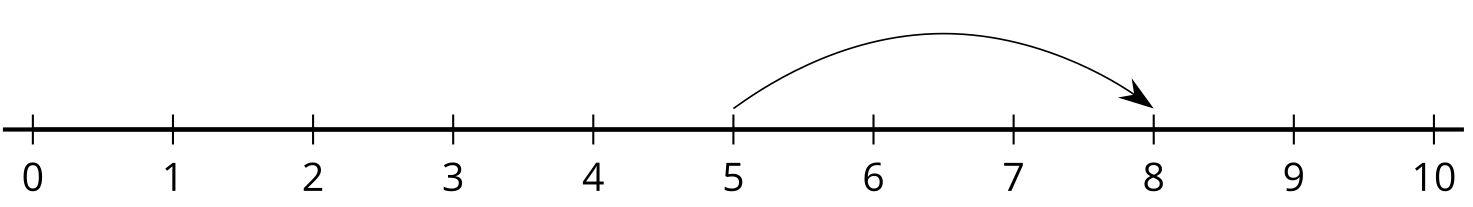 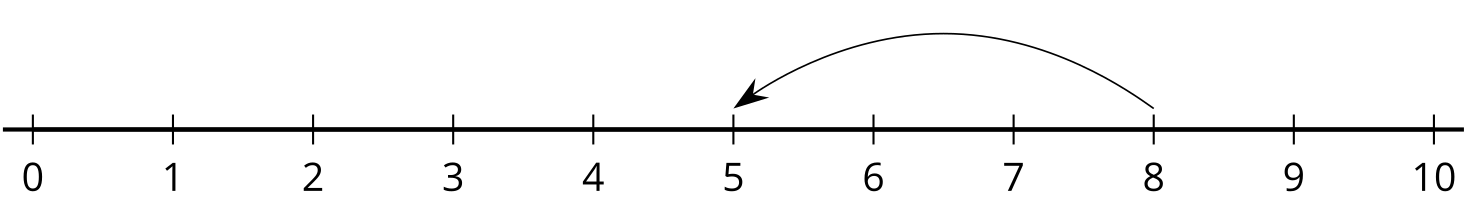 Explain why you chose it.Student ResponsesThe first number line diagram.Sample response: This represents  because it starts on 5 and jumps 3 more. I know that .Addressing2.MD.B.6Warm-up10 minActivity 115 minActivity 220 minLesson Synthesis10 minCool-down5 minAddressing2.MD.B.6